ORTHO 15					Les listes de mots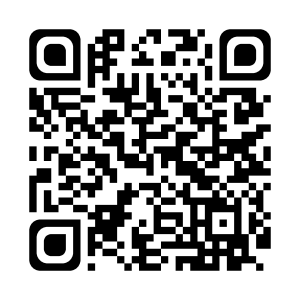 Je sais ma leçon si…ORTHO 15 Je sais écrire sans erreur les mots des listes vues en classe.Liste 1porte - classe - s’ouvrir - et - de - jouer - bille - histoire - sonnerie - court - repos - retournerListe 2partout - mauvais - user - rocher - caillou - minuscule - puis - rejeter - plage - grain - sable - grisListe 3forêt - brûler - semblable - lac - desséché - flamber - arbre - flamme - finir - où - fumée - brusquementListe 4lièvre - oreille - noir - sauvage - peur - sommeil - entendre - vaguement - voix - homme - travail - claquementListe 5chaud - s’allonger - bourgeon - sève - écaille - feuille - pointer - humide - vers - chaque - haut - tigeListe 6côté - mon - ancien - restaurer - électricité - plomberie - beaucoup - malgré - vieux - charme - certain - bienListe 7armer - silencieusement - son - compter - quatre - chercher - chevreuil - aucun - repas - cible - seconde - attentionListe 8quel - impressionnant - tempête - bondir - tel - mont - entre - deux - par - réapparaître - quelque - magieListe 9jusque - scientifique - assurer - à cause - conception - intelligence - langage - étonnant - qui - explorer - cerveau - vocalListe 10aide - appréciable - lutter - contre - escargot - jardin - repérer - se poser - sautiller - bec - nid - rondListe 11nature - moitié - sous - baigner - parfum - rocheux - lilas - envoyer - pénétrer - tournant - cacher - mystérieuxListe 12tomber - animation - principal - avenue - ville - grandiose - humain - tropical - fanfare - rythme - cri - libertéListe 13tronc - renfermer - organe - vital - moderne - autoriser - étude - nécessaire - protecteur - médical - donc - bénéfiqueListe 14il - terrestre - heureux - année - passer - changer - odeur - menaçant - se faufiler - parmi - abandonner - fruitListe 15manquer - banlieue - pousser - direction - construire - commercial - aéroport - besoin - polluer - également - ou - citéListe 16descente - crever - pont - pendu - bout - corde - vie - tandis que - courant - gelé - cou - fondreListe 17droit - main - plat - genou - orchestre - gauche - écouter - bras - légèrement - se détendre - clavier - extrêmeListe 18entrer - vide - garder - poisson - vaste - sécher - galet - éternel - gronder - écume - verdâtre - falaiseListe 19crayon - laisser - courir - ligne - autre - se croiser - se chevaucher - vague - ruisseau - devenir - tiret - basListe 20atmosphère - gazeux - protéger - planète - millier - kilomètre - dense - sol - rapidement - température - phénomène - traceListe 21ordre - dresseur - saluer - spectateur - œil - synchronisation - parfait - position - vertical - s’amuser - follement - fantastiqueListe 22dévaler - sentier - raide - escalier - bateau - tonnerre - distinguer - moins - écho - cheville - troupeau - affoléListe 23habiter - beau - boîte - carton - soie - y - parfaitement - espérer - durer - voilà - vendeuse - afin deListe 24onze - soir - travailler - dix - réveiller - avaler - face - métier - tisser - atelier - pénible - monotoneListe 25guide - se tourner - meilleur - continuer - fixe - instable - dommage - sommet - fabuleux - panorama - offrir - déceptionListe 26date - invention - septième - évoluer - fil - décennie - changement - tournage - celle - muet - sonore - circulaireListe 27tenir - conseil - jeu - nord - vain - espoir - falloir - contraire - sud - orienter - voile - navigationListe 28agriculteur - exploiter - ferme - largement - robotique - effet - tâche - contraignant - futur - paysan - utiliser - informatiqueListe 29fabrication - énergie - quantité - sacrifice - or - vorace - dès - lors - facilement - préférence - recyclé - cahierListe 30chien - vaillant - baisser - redoubler - effort - si - difficulté - décupler - force - agile - enfoncer - griffeListe 31rapide - course - qualité - affirmer - supériorité - prestige - véloce - discuter - chose - banal - s’ennuyer - mélancolieListe 32châtain - foncé - dent - éclatant - bouche - permanence - esquisser - parler - calme - teinte - beige - exprimerListe 33brouillard - gras - luire - vert - grenouille - trempé - quiconque - sortir - mouillé - poumon - lamentable - arracherListe 34se lever - mère - savoir - secouer - parvenir - lit - enfiler - pantalon - chaise - compte - tardif - retard